1БАЙЛАНЫС ДЕРЕКТЕРІЕгер Сіз өзіңіздің ар-ұждан, дін немесе сенім бостандығы құқығыңыз бұзылды деп санасаңыз не болмаса Сіздің сенім-нанымыңыз үшін Сізді негізсіз азаматтық-құқықтық, әкімшілік немесе қылмыстық жауаптылыққа тартса, Сіз Адам құқықтары мен заңдылықты сақтау жөніндегі Қазақстан халықаралық бюросының өкілдігіне жүгіне аласыз.Алматы қ., 8 шағын ауданы, 4-а үй, 423 кеңсеТел.: 8 (727) 249 60 44Эл. пошта: subscribe@bureau.kzАстана қ., Сарыарқа даңғ., 12, 503 С кеңсе.Тел. 8 708 425 33 83Эл. пошта: capital.kibhr@gmail.comАҚҚХБ басқа қалалардағы филиалдарын ұйымның келесі сайтынан табуға болады - www.bureau.kzСонымен қатар, Сіздің дін немесе сенім бостандығы құқығыңыз бұзылған жағдайда, Сіз өз бетіңізбен немесе құқық қорғаушылардың / адвокаттардың көмегімен – БҰҰ Дін немесе сенім бостандығы мәселесі жөнінідегі арнайы баяндамашысына хабарласа аласыз:Mr. Ahmed ShaheedSpecial Rapporteur on freedom of religion or beliefc/o Office of the High Commissioner for Human RightsUnited Nations at Geneva8-14 avenue de la Paix, CH-1211 Geneva 10,SwitzerlandФакс: (+41) 22 917 90 06Эл. пошта: hrc-sr-freedomofreligion@un.orgЕскерту. Ағылшын тілінде хабарласқан дұрысырақ, алайда орыс тілінде де жүгінуге болады.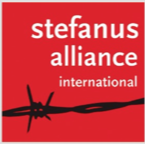 Кітапша stefanus alliance international қолдауымен дайындалды - www.stefanus.no.Берілген басылымның мазмұны Адам құқықтары мен заңдылықты сақтау жөніндегі Қазақстан халықаралық бюросының жауапкершілік пәні болып табылады және Stefans Alliance International көзқарасын көрсетпейді.www.bureau.kzӘРКІМ ДІН ҰСТАНУҒА НЕМЕСЕ ӨЗГЕ СЕНІМДЕРГЕ СЕНУГЕ ҚҰҚЫЛЫ!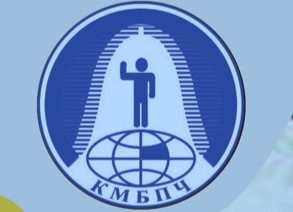 2ДІН ЖӘНЕ ҚҰҚЫҚ Әр адам ой, ар-ұждан және дін бостандығына құқылы. Бұл құқық өз таңдауымен дін немесе сенімі болуын не болмаса қабылдауын және өз діні мен сенімін жеке дара, сондай-ақ бір-біріне хабарлай отырып, жария немесе жеке тәртіпте ұстану бостандығын, ғұрыпты сақтауды, діни және салттық ырымдар мен ілімдерді орындауды қамтиды.18 БАП. АЗАМАТТЫҚ ЖӘНЕ САЯСИ ҚҰҚЫҚТАР ТУРАЛЫ ХАЛЫҚАРАЛЫҚ ПАКТІНІ ҚАРАҢЫЗ. АР-ҰЖДАН БОСТАНДЫҒЫ ҚҰҚЫҒЫ КЕПІЛДІГІ ҚР қосылған бірнеше халықаралық құқықтық актілер, ҚР Конституциясындағы кейбір тармақтар және Қазақстан аумағында діндар адамдарға дін бостандығы құқығын беретін «Діни қызмет және діни бірлестіктер туралы» заңының жеке ережелері бар.	•	Жалпыға бірдей адам құқығы декларациясы 	•	ҚР Конституциясы 	•	Азаматтық және саяси құқықтар туралы халықаралық пакті           •	«Діни қызмет және діни бірлестіктер туралы» ҚР заңыШЕКТЕУЛЕРХалықаралық стандарттармен салыстырғанда қазақстандық заңнама дін немесе сенім бостандығына кедергі келтіретін біршама көп шектеу ережелерін қамтиды.• 	ҚР Қылмыстық кодексі (ҚР ҚК 174, 256 баптары)• 	ҚР Әкімшілік кодексі (ӘҚтК453, 488, 489, 490 баптары)ЖАУАПКЕРШІЛІККонституциялық құрылысты күшпен өзгертуді, Республиканың тұтастығын бұзуды, мемлекет қауіпсіздігіне нұқсан келтіруді, соғысты, әлеуметтік, нәсілдік, ұлттық, діни, таптық және рулық артықшылықты, сондай-ақ қатыгездік және зорлық-зомбылықты насихаттауға немесе үгіттеуге жол берілмейді.«Діни қызмет және діни бірлестіктер туралы» заңы діни бірлестіктерді тіркеу қажеттілігін, діни жоралар мен дұғаларды тек діни бірлестіктер ғимараттарының аумағында ғана бірге орындауды, діни әдебиеттер мен атрибутиканы таратуды, миссионерлік қызметті жүзеге асыру тәртібін және көптеген басқа нәрселерді анықтайды.Әлеуметтік, ұлттық, рулық, нәсілдік, таптық немесе діни араздықты қоздыруға, ұлттық ар-намысты не болмаса азаматтардың діни сезімдерін қорлауға   бағытталған қасақана іс-әрекеттер, сол сияқты азаматтардың діндік, таптық, ұлттық, рулық немесе нәсілдік қатыстылығы белгісі бойынша ерекшелігін, артықшылығын не олқылығын насихаттау, егер осы әрекеттер ашық түрде немесе бұқаралық ақпарат құралдарын немесе телекоммуникация желілерін қолданып жасалса, дәл сол сияқты, әлеуметтік, ұлттық, рулық, нәсілдік, таптық немесе діни араздықты үгіттейтін әдебиеттерді не болмаса өзге ақпарат тасымалдағыштарды шығару не тарату арқылы жасалса, -екі мыңнан жеті мыңға дейінгі айлық есептік көрсеткіш мөлшерінде айыппұл салынып не болмаса екіден жеті жылға дейінгі мерзімге бас бостандығын шектеумен, не сол мерзімге бас бостандығынан айырумен жазаланады.Қазақстандық заңнама арнайы заңнан – Діни қызмет және діни бірлестіктер туралы заңнан – және дін немесе сенім бостандығы құқығын іске асыруға көмектесетін де, оларды шектейтін де басқа заңдардағы бірқатар нормалардан тұрады. Қазақстан Республикасындағы құқық қолдану тәжірибесі діни заңнаманың шектеуші ережелерінің кең қолданылуын көрсетеді. Сондықтан, дін немесе сенім бостандығы құқығын жүзеге асырған кезде мемлекет заңның бұзылуы ретінде есептеу мүмкін екенін, және ол азаматтық-құқықтық, әкімшілік немесе қылмыстық жауаптылыққа алып келуі мүмкін екенін білген маңызды.